ЧЕРКАСЬКА МІСЬКА РАДА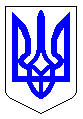 ЧЕРКАСЬКА МІСЬКА РАДАВИКОНАВЧИЙ КОМІТЕТРІШЕННЯВід 12.01.2021 № 16Про внесення змін до рішення виконавчого комітету від 16.12.2020 № 1215 «Про передачу майна (обладнання для дитячого майданчика) з балансу департаменту житлово-комунального комплексу Черкаської міської ради на баланс комунального підприємства «Придніпровська служба утримання будинків» Черкаської міської ради»Відповідно до ст. 17, ст. 60 Закону України «Про місцеве самоврядування в Україні» та рішення Черкаської міської ради від 20.06.2013 № 3-1712 «Про нову редакцію Положення про порядок списання та передачі майна, що перебуває у комунальній власності територіальної громади м. Черкаси», враховуючи пропозиції департаменту житлово-комунального комплексу Черкаської міської ради, виконавчий комітет Черкаської міської радиВИРІШИВ:Внести зміни до рішення виконавчого комітету від 16.12.2020 № 1215 «Про передачу майна (обладнання для дитячого майданчика) з балансу департаменту житлово-комунального комплексу Черкаської міської ради на баланс комунального підприємства «Придніпровська служба утримання будинків» Черкаської міської ради», а саме:назву рішення викласти у новій редакції, а саме: «Про безоплатну передачу майна (обладнання для дитячого майданчика) з балансу департаменту житлово-комунального комплексу Черкаської міської ради на баланс комунального підприємства «Придніпровська служба утримання будинків» Черкаської міської ради»;у пункті 1 рішення після слова «Передати…» додати слово «безоплатно»;пункт 2 рішення викласти у новій редакції:«2. Утворити комісію для прийому-передачі майна у складі:Голова комісії:Яценко О.О. – директор департаменту житлово-комунального комплексу.Члени комісії:Сиротчук Н.М. – начальник відділу бухгалтерського обліку та звітності  департаменту житлово-комунального комплексу;Вербівський П.П. – начальник житлово-експлуатаційного відділу департаменту житлово-комунального комплексу;Янюк В.Ю. – директор комунального підприємства «Придніпровська служба утримання будинків» Черкаської міської ради;Бабенко Л.А. – головний бухгалтер комунального підприємства «Придніпровська служба утримання будинків» Черкаської міської ради».2. Контроль за виконанням рішення покласти на директора департаменту житлово-комунального комплексу Черкаської міської ради Яценка О.О.Міський голова								       А.В. Бондаренко